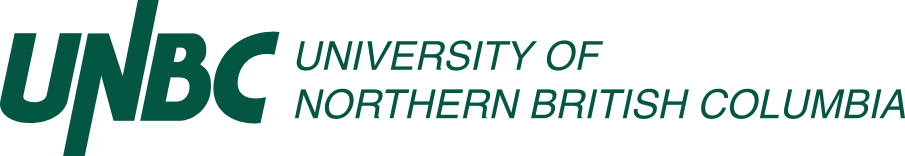 THIS IS A TEMPLATE ONLY. PLEASE REMOVE ALL ITALICIZED WORDS OR SECTIONS IN THIS FORM NOT RELEVANT TO YOUR STUDY. THESE ARE HERE TO GUIDE YOU AS YOU AS YOU DESCRIBE THE INFORMATION RELEVANT TO YOUR STUDY IN THE SECTIONS OUTLINED BELOW.Information Letter / Consent Form(If the study involves more than one consent or assent form, in additionto the title indicate to whom it is directed – i.e. Consent Form for Parents,Consent Form for Children, etc.)DateProject TitleWho is conducting the study?Principal researcher nameProgram/Department/SchoolUniversity of Northern British ColumbiaPrince George, BC V2N 4Z9Email addressCell / office phone numberSupervisor’s name and positionOffice phone numberEmail addressCo-Investigator nameProgram/Department/School/Institutional AffiliationOffice phone numberEmail addressIf the research is for a graduate degree, a statement to this effect must be included. Please also clearly indicate whether the research is part of a thesis (public document) or graduating essay (semi-public document). The participants must be informed as to what use will be made of the information they provide, and who will have access to that information.Project Sponsor (if applicable)See “II. SPONSOR (if applicable)” description in information letter/consent form guidelines.Purpose of ProjectSee “III. INVITATION AND STUDY PURPOSE” description in information letter/consent form guidelines.What will happen during the project?See “IV. STUDY PROCEDURES” description in information letter/consent form guidelines.Risks or benefits to participating in the projectSee “V. POTENTIAL RISKS OF THE STUDY” and “VI. POTENTIAL BENEFITS OF THE STUDY” descriptions in information letter/consent form guidelines.Confidentiality, Anonymity and Data StorageSee “VII. ANONYMITY AND CONFIDENTIALITY” description in information letter/consent form guidelines.Compensation (if applicable)See “VIII COMPENSATION” description in information letter/consent form guidelines.Study ResultsSee “IX STUDY RESULTS” description in information letter/consent form guidelines.Questions, Concerns or Complaints about the projectSee “X CONTACT FOR INFORMATION ABOUT THE STUDY” and “XI. CONTACT FOR CONCERNS OR COMPLAINTS” description in information letter/consent form guidelines.Participant Consent and WithdrawalSee “XII. PARTICIPANT CONSENT AND SIGNATURE PAGE” description in information letter/consent form guidelines.CONSENTI have read or been described the information presented in the information letter about the project:	YES			NOI have had the opportunity to ask questions about my involvement in this project and to receive additional details I requested.  YES			NOI understand that if I agree to participate in this project, I may withdraw from the project at any time up until the report completion, with no consequences of any kind.  I have been given a copy of this form.YES			NOI agree to be recorded (if applicable).			YES			NOI agree that my name can be used (if applicable).		YES			NOFollow-up information (e.g. transcription) can be sent to me at the following e-mail or mailing address (if applicable): YES			NOPLEASE REVIEW THIS FORM FOR EDITORIAL ISSUES (INCLUDING THAT ALL ITALICIZED WORDS HAVE BEEN OMITTED) PRIOR TO SUBMITTING TO THE UNBC RESEARCH ETHICS BOARD.Signature (or note of verbal consent):Name of Participant (Printed):Date: